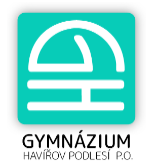 Anotace volitelného předmětu pro žáky 8.A a 4.AB4 ve školním roce 2024/25Název předmětu:	Příprava na jazykové zkoušky -  PJZ4  Ročník - cílová skupina:       4. ročník a oktávaSeminář je pokračováním PJZ3, ale mohou do něj přistoupit i noví žáci.Tento volitelný předmět je zaměřen na složení mezinárodní jazykové zkoušky z angličtiny B2 First pro studenty, kteří potřebují certifikát o svých jazykových znalostech a dovednostech pro studium VŠ u nás nebo v zahraničí, jako doklad jazykové kvalifikace pro své zaměstnání či stáž v zahraničí nebo si chtějí zkouškou ověřit svou dosaženou úroveň v angličtině. Zkouška není podmínkou účasti semináře, který je vhodný i pro studenty, kteří si chtějí své dovednosti v JA prohloubit a zkvalitnit (na úrovni upper-intermediate). Tento seminář rozvíjí všechny jazykové dovednosti požadované i u státní maturity. Pokročilí studenti budou mít možnost se přihlásit i na zkoušky vyšší úrovně C1 Advanced a C2 Proficiency, zájemcům bude umožněn tzv. pretest.Obsah:Výuka bude probíhat podle učebnice FormulaforSuccess (Pearson) od lekce 6 do lekce 8. Rozvíjeny budou všechny jazykové dovednosti, tj. mluvení, poslech, čtení a psaní se současným zaměřením na správné používání lexika a gramatiky (Use ofEnglish). Studenti se seznámí s různými typy testových úloh, které jsou běžné u zkoušky B2 First a zároveň jsou i součástí nové státní maturity, nacvičí si slohové útvary, které jsou rovněž požadovány u státní maturity (a composition, a transactionalletter, a letterofapplication, a story, anarticle); budou rozvíjet své řečové dovednosti (diskuse, vyjadřování názoru, rozhovory).Metody:Cílené procvičování a zdokonalování všech čtyř základních jazykových dovedností (listening, reading, speaking, writing) metodou bezpřekladového osvojování jazyka - typy cvičení běžně používané při jazykovém testování (včetně nové maturity) - multiplechoice, gap filling, keywordtransformation, errorcorrection, wordformation, sentence completion; poslechová cvičení různých typů, readingcomprehension, pre-testing. Konkrétně seznámí studenty se strategiemi při skládání jazykových zkoušek a poskytne návod, jak tyto zkoušky skládat tak, aby dosáhli zběhlosti v používání testových metod a postupů.Klasifikace:Testy z probraného učiva – za každou lekcí, dílčí testy k procvičování učiva, písemné práce- slohové útvary.Vyučující: Mgr. Irena Barvíková  Havířov, 3.1.2024